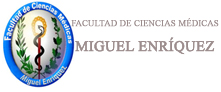 GUIA  ORIENTADORATema3: Preparacion de la Defensa NacionalObjetivos del tema:Fundamentar la necesidad de la preparación del personal y papel de la educación patriótica militar e internacionalista en la formación del estudiante.Explicar el contenido de la preparación del país para la defensa.Analizar los principales conceptos de la preparación de la defensa nacional.Conferencia Clase No1 Preparación de la Defensa Nacional y del PaísObjetivos de la clase: Fundamentar la necesidad de la preparación del personal y papel de la educación patriótica militar e internacionalista en la formación del estudiante. Analizar los principios de la preparación del territorio como Teatro de operaciones militares (TOM)Sumario:1. Preparación de la Defensa Nacional2. Preparación del personal y del TOM 3. La desconcentración y evacuación dela población en tiempo de guerra.Los estudiantes deberán cumplir las siguientes actividades:1. Leer las indicaciones  para la clase2. Estudiar el contenido por la presentación digital propuesta3. Consultar la bibliografía recomendada4. Esclarecer las dudas comunicándose con los profesores del curso, correspondientes al encuentro   .Bibliografía   :1. 